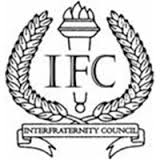 IFC Agenda for 3/14/20196:00 pm in Fish Bowl (SILC)Roll CallDelegationExecutive BoardConnor JohnsonJack BriggsReegan JacobsonHolden BleeckerDanny WingVisitorsJalila and Olivia from PanhellenicAgendaFSL FeeOfficer ReportsPresidentTitle XI search committee meeting with olivia upcomingJudicial bylaws meeting with DOS and SILC tomorrowWe will be advocating to be a separate entityASBSU resolutionVice President of Internal Affairs (Jack)Meeting minutes will be public and onlineConstitution edits pushed until after AFLV conferenceVice President of External Affairs (Reegan)Greek Week shirtsNeed lots of people to buy them to get a discountFollow the greek week instagram!Create Common Good partnershipThey train people in food service skillsWant to partner with groups in Greek LifeAlso going to met with the Boys and Girls Club CEO (Steve)Silent auctionWill be sending an email outGreek Week calendarOn website through google calendarUpdated with chapter informationGoing to send an email with a link to the calendar4(Connor talking) delegates, send pictures of yourself for the websiteVice President of Recruitment (Holden Bleeker)Fall recruitment datesAugust 27th Welcome back BBQSept 3rd welcome nightSept 7th IFC BBQSept 5th meet the chaptersFall recruitment interest formMeet the chaptersHolden asked delegates whether they think it is a good idea to have fraternities in the quad on the dateDelegates: makes it meet the chapters more accessible and known amongst people on campusVice President of Fraternal Affairs (Danny Wing)Needs delegates to get back to himFacebook group almost doneWill invite delegates so that they can invite their chapterASBSU delegate reportResolution passed in Assembly and ExecGood reception, some questions about Panhellenic Unfinished BusinessNew BusinessFeeMeeting with Charlie was unproductive and frustratingCharlie doubled down on our meeting with him and fraternity presidentsFee is still in placeWill be heard by the State Board of Education in JuneIt is time to pull the fire alarm Charlie believes this is the time for conversation on the fee, rather than before the fee was createdDirections for the next step for delegates will be included in an email from ConnorIFC and Panhellenic will continue to meet with other members of the administration to discuss the problem with the feeConnor will be available over Spring break if there are any questionsTimeline:Next hour: Email from ConnorConnor will be emailing Leslie Webb tonightDelegates will distribute “form” by the end of Spring breakStill need t-shirt sizesJudicial punishments for recruitmentIf a fraternity recruits earlyRecruitment specific punishments for recruitment specific violationsAnnouncementsFraternity AnnouncementsAlpha Kappa LambdaDid haircuts event from Tuesday-Thursday, went wellAlpha Tau OmegaHad a social with AGDApril 6th charteringDelta Sigma PhiJust initiated pledgeDelta UpsilonKappa Sigma Phi Gamma Delta (FIJI)Initiation on the weekendPi Kappa PhiWatch DukeSigma ChiHad initiation over the weekendTau Kappa EpsilonNothingAdjournmentCall to Order: 6:04Adjourn: 6:43Meeting Head: Connor JohnsonSecretary: Jack BriggsChapter Name:Representative Name, N/A if absent:Alpha Kappa LambdahereDelta Sigma PhihereDelta UpsilonKappa SigmaPhi Gamma DeltaherePi Kappa PhihereSigma ChihereTau Kappa EpsilonhereAlpha Tau Omega here